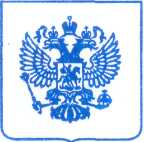 Комиссия Управления Федеральной антимонопольной службы по Ненецкому автономному округу (далее - Комиссия Ненецкого УФАС России, комиссия) по рассмотрению жалобы в порядке, предусмотренном статьёй 18.1 Федерального закона от 26.07.2006 № 135-ФЗ «О защите конкуренции» (далее – закон о Защите конкуренции) ИП Рочева В.А. в составе:Председатель Комиссии:…Члены Комиссии:…в отсутствии ИП Рочева Василия Алексеевича,в присутствии представителя Департамента природных ресурсов, экологии и агропромышленного комплекса Ненецкого автономного округа по доверенности от 21.09.2018 № 7349,рассмотрев жалобу ИП Рочева Василия Алексеевича (Юридический адрес: 166746, Ненецкий АО, п. Хорей-Вер, ул. Молодежная, д. 5; Почтовый адрес: 166000, Ненецкий АО, г. Нарьян-Мар, ул. Полярная, д. 22Б) (вх. № 2494 от 12.10.2018) на действия конкурсной комиссии организатора конкурса  - Департамента природных ресурсов, экологии и агропромышленного комплекса Ненецкого автономного округа при проведении конкурса на право заключения договора о предоставлении рыбопромыслового участка для осуществления промышленного рыболовства в отношении водных биологических ресурсов внутренних вод Российской Федерации, за исключением внутренних морских вод Российской Федерации и за исключением анадромных, катадромных и трансграничных видов рыб в Ненецком автономном округе (извещение № 030818/0844371/01), представленные документы и сведения, заслушав пояснения Департамента,УСТАНОВИЛА:В Управление Федеральной антимонопольной службы по Ненецкому автономному округу поступила жалоба (вх. № 2494 от 12.10.2018) от Индивидуального предпринимателя Рочева Василия Алексеевича (далее – Заявитель) на действия комиссии организатора конкурса Департамента природных ресурсов, экологии и агропромышленного комплекса Ненецкого автономного округа (далее – Организатор конкурса) при проведении конкурса на право заключения договора о предоставлении рыбопромыслового участка для осуществления промышленного рыболовства в отношении водных биологических ресурсов внутренних вод Российской Федерации, за исключением внутренних морских вод Российской Федерации и за исключением анадромных, катадромных и трансграничных видов рыб в Ненецком автономном округе (далее – Конкурс) в связи с отказом в допуске к участию в конкурсе по лотам № № 2, 7.	Из жалобы следует, что Заявитель, представил заявки на участие в конкурсе по двум лотам: № 2 – Домашний кут, № 9 – Хвастыль-То, в которых, в том числе,  были предоставлены следующие сведения: 	- сведения за последние 4 года и менее, предшествующие году проведения конкурса, о средневзвешенных показателях освоения квот добычи (вылова) водных биологических ресурсов, а также рекомендуемых объемов добычи (вылова) водных биологических ресурсов, общий допустимый улов которых не устанавливается, выделенных заявителю для осуществления промышленного или прибрежного рыболовства на рыбопромысловых участках, расположенных в том же районе добычи (вылова) водных биологических ресурсов, что и рыбопромысловый участок, выставляемый на конкурс (для заявителей, ранее осуществлявших рыболовство);	- сведения о среднесуточном объеме (в тоннах) производства заявителем рыбной и иной продукции из водных биологических ресурсов на береговых производственных объектах, позволяющих осуществлять переработку водных биологических ресурсов, не обремененных правами третьих лиц и расположенных в границах 1 муниципального образования соответствующего субъекта Российской Федерации, на территории которого расположен или к территории которого прилегает рыбопромысловый участок (далее - рыбоперерабатывающий завод), за последние 4 года, предшествующие году проведения конкурса, либо за фактический период, предшествующий проведению конкурса, в случае если этот период менее 4 лет (для заявителей, ранее осуществлявших рыболовство);	- документы, подтверждающие наличие у заявителя права собственности или аренды на рыбоперерабатывающий завод;- сведения о средней численности работников, каждый из которых работает у заявителя в течение 4 лет, предшествующих году проведения конкурса, имеет общий стаж работы у заявителя не менее 12 месяцев, зарегистрирован в муниципальном образовании соответствующего субъекта Российской Федерации, на территории которого расположен или к территории которого прилегает рыбопромысловый участок (для заявителей, ранее осуществлявших рыболовство).3 октября 2018 г. Комиссия по проведению конкурса рассмотрела заявки на участие в конкурсе на право заключения договора о предоставлении рыбопромыслового участка для осуществления промышленного рыболовства в отношении водных биологических ресурсов внутренних вод Российской Федерации (за исключением внутренних морских вод Российской Федерации и за исключением анадромных, катадромных и трансграничных видов рыб) в Ненецком автономном округе, произвела оценку и сопоставление заявок и отказала в допуске к участию в конкурсе Заявителю, поскольку ИП Рочевым В.А. представлены недостоверные сведения.В жалобе ИП Рочев В.А. признает, что ошибочно указал в заявке сведения о средней численности работников, каждый из которых работает у участника конкурса в течение 4 лет, предшествующих году проведения конкурса, имеет общий стаж работы у участника конкурса не менее 12 месяцев, зарегистрирован в муниципальном образовании соответствующего субъекта Российской Федерации, на территории которого расположен рыбопромысловый участок или к территории которого прилегает рыбопромысловый участок (для заявителей, ранее осуществлявших рыболовство). Заявитель указал  информацию о работнике, принятом по трудовому договору в 2018 году. По сведениям, представленным в остальных пунктах заявки, Заявитель считает не обоснованным отказ Комиссии в допуске к участию в Конкурсе.На заседании Комиссии представители организатора конкурса с доводами жалобы не согласились, считают жалобу не обоснованной и не подлежащей удовлетворению, данная позиция также изложена в ранее представленных в адрес Ненецкого УФАС письменных пояснениях к жалобе (исх. от 17.10.18 № 8000, имеется в деле).Жалоба рассмотрена комиссией в порядке статьи 18.1 Федерального закона от 26.07.2006 N 135-ФЗ "О защите конкуренции".Статьей 18.1 Закона о защите конкуренции установлен порядок обжалования действий (бездействия) организатора торгов, оператора электронной площадки, конкурсной или аукционной комиссии при организации и проведении обязательных в соответствии с законодательством Российской Федерации торгов, заключении договоров по результатам торгов или в случае, если торги признаны несостоявшимися.Действия (бездействие) могут быть обжалованы в антимонопольный орган лицами, подавшими заявки на участие в торгах, а в случае, если такое обжалование связано с нарушением установленного нормативными правовыми актами порядка размещения информации о проведении торгов, порядка подачи заявок на участие в торгах, также иным лицом (заявителем), права или законные интересы которого могут быть ущемлены или нарушены в результате нарушения порядка организации и проведения торгов.По правилам указанной статьи проверке подлежит соблюдение организатором торгов, электронной площадкой, конкурсной или аукционной комиссией установленной законодательством Российской Федерации процедуры торгов, процедуры заключения договоров по результатам торгов.В ходе изучения и анализа материалов дела №01-47/07-2018, норм законодательства, Комиссией Ненецкого УФАС России установлено следующее.На основании части 4 статьи 33.3 Федерального закона от 20.12.2004 N 166-ФЗ "О рыболовстве и сохранении водных биологических ресурсов", порядок организации и проведения конкурса на право заключения договора о предоставлении рыбопромыслового участка устанавливается Правительством Российской Федерации.Постановлением Правительства Российской Федерации от 14.04.2008 N 264 утверждены Правила организации и проведения конкурса на право заключения договора о предоставлении рыбопромыслового участка для осуществления промышленного и прибрежного рыболовства (далее - Правила).В соответствии с пунктом 16 Правил извещение о проведении конкурса размещается организатором конкурса на официальном сайте Российской Федерации в информационно-телекоммуникационной сети "Интернет" для размещения информации о проведении торгов по адресу www.torgi.gov.ru. В соответствии с пунктом 19 вышеуказанных Правил организатором конкурса разрабатывается и утверждается конкурсная документация. Согласно пункту 20 Правил, разрабатываемая и утверждаемая организатором конкурса конкурсная документация в числе прочего должна содержать: а) сведения, указанные в извещении; б) форму заявки и инструкцию по ее заполнению; в) перечень документов, прилагаемых к заявке в целях подтверждения сведений, предусмотренных пунктами 27 и 28 настоящих Правил; г) основания для отказа в допуске к участию в конкурсе, предусмотренные пунктом 15 настоящих Правил. Конкурсная документация размещается организатором конкурса на официальном сайте одновременно с размещением извещения (пункт 23 Правил).Из пункта 26 Правил следует, что для участия в конкурсе заявитель подает заявку, с указанием в ней сведений, предусмотренных пунктом 27 Правил, и приложением установленных пунктом 28 Правил документов.Конкурсная Комиссия оценивает заявки на соответствие требованиям, установленным конкурсной документацией, проверяет заявителей на соответствие требованиям, установленным пунктом 12 Правил, а также достоверность сведений, указанных в заявке в соответствии с пунктом 27 Правил, принимает решение о допуске или об отказе в допуске заявителей к участию в конкурсе по основаниям, предусмотренным пунктом 15 Правил (пункты 43, 45 Правил).Одним из оснований отклонения заявки в соответствии с подпунктом "а" пункта 15 Правил является непредставление заявителем предусмотренных 27 и 28 Правил документов и информации либо наличие в них недостоверных сведений.Распоряжением Департамента природных ресурсов, экологии и агропромышленного комплекса Ненецкого автономного округа от 01.08.2018 N 844-р утверждено извещение и конкурсная документация конкурса на право заключения договора о предоставлении рыбопромыслового участка для осуществления промышленного рыболовства в отношении водных биологических ресурсов внутренних вод Российской Федерации, за исключением внутренних морских вод Российской Федерации и за исключением анадромных, катадромных и трансграничных видов рыб в Ненецком автономном округе.03.08.2018 на официальном сайте www.torgi.gov.ru Департаментом природных ресурсов, экологии и агропромышленного комплекса Ненецкого автономного округа размещено извещение № 030818/0844371/01 о проведении спорного конкурса, конкурсная документация.В соответствии с пп. а) пункта 8 конкурсной документации (пп. «а» п. 15 Правил) основанием  для отказа в допуске к участию в конкурсе, в том числе, является непредоставление заявителем предусмотренных пунктами 2.2 и 3 конкурсной документации (пп. 27 и 28 Правил) документов и информации либо наличие в них недостоверных сведений.Согласно протоколу рассмотрения заявок на участие в конкурсе от 03.10.18 № 2:- по лоту № 2 и по лоту №7  ИП Рочеву В.А. отказано в допуске к участию в конкурсе. Основанием отказа ИП Рочеву В.А.  в допуске к участию в конкурсе послужил подпункт «а» пункта 15 Правил – непредставление заявителем предусмотренных пунктами 27 и 28 Правил документов и информации либо наличие в них недостоверных сведений.          Согласно п.п. г) п. 2.2 Конкурсной документации и п.п. «г» п. 27 Правил заявка должна содержать сведения за последние 4 года и менее, предшествующие году проведения конкурса, о средневзвешенных показателях освоения квот добычи (вылова) водных биологических ресурсов, а также рекомендуемых объемов добычи (вылова) водных биологических ресурсов, общий допустимый улов которых не устанавливается, выделенных заявителю для осуществления промышленного или прибрежного рыболовства на рыбопромысловых участках, расположенных в том же районе добычи (вылова) водных биологических ресурсов, что и рыбопромысловый участок, выставляемый на конкурс (для заявителей, ранее осуществлявших рыболовство).ИП Рочевым В.А. в пункте 5 заявки указаны следующие сведения:Рыбопромысловый участок Пагремты (озеро Пагремты). Разрешение на добычу ВБР №78 2018 01 1761 от 23.01.2018 освоено 23% от общего объема.Рыбопромысловый участок Висерты-1 (озеро Висерты). Разрешение на добычу ВБР №78 2018 01 1762 от 23.01.2018 освоено 15% от общего объема.Рыбопромысловый участок Висерты-2 (озеро Висерты). Разрешение на добычу ВБР №78 2018 01 1763 от 23.01.2018 освоено 15% от общего объема.Разрешение на добычу ВБР №78 2017 01 0390 Н от 20.04.2017 освоено 100% от общего объема.Разрешение на добычу ВБР №78 2017 01 0391 Н от 20.04.2017 освоено 100% от общего объема.Разрешения на добычу ВБР указывают только на то, что ИП Рочеву В.А. в 2017 и текущем году разрешено осуществлять вылов на принадлежащем ему рыбопромысловом участке. Разрешения не являются сведениями, подтверждающими освоение квот или объемов добычи (вылова) водных биологических ресурсов в текущем году на рыбопромысловых участках.Согласно письму Северо-Западного территориального управления Федерального агентства по рыболовству от 26.09.2018 № 02/8719 в управлении отсутствуют формы федерального статистического наблюдения за уловами водных биологических ресурсов от ИП Рочева В.А. за последние 4 года, предшествующие году проведения конкурса.Иных сведений и документов, подтверждающих освоение квот или объемов добычи (вылова) ВБР, Заявитель не представил, соответственно подлежал отклонению по данному пункту.В соответствии с пп. ж) п. 2.2 Конкурсной документации и п.п. «ж» п. 27 Правил заявка должна содержать сведения о среднесуточном объеме (в тоннах) производства заявителем рыбной и иной продукции из водных биологических ресурсов на береговых производственных объектах, позволяющих осуществлять переработку водных биологических ресурсов, не обремененных правами третьих лиц и расположенных в границах 
1 муниципального образования соответствующего субъекта Российской Федерации, на территории которого расположен или к территории которого прилегает рыбопромысловый участок (далее - рыбоперерабатывающий завод), за последние 
4 года, предшествующие году проведения конкурса, либо за фактический период, предшествующий проведению конкурса, в случае если этот период менее 4 лет (для заявителей, ранее осуществлявших рыболовство).В пункте 8 заявки Заявитель представил сведения:	Рыбная или иная продукция из водных биологических ресурсов, предусмотренная перечнем, утвержденным Приказом Минсельхоза России от 21 декабря 2015 г. N 651 "Об утверждении Перечня видов рыбной и иной продукции из водных биологических ресурсов" - 0.01т/сутки.	Рыбная или иная продукция из водных биологических ресурсов, которая подвергается тепловой обработке в виде замораживания** - 0,03т/сутки.Иных документов, подтверждающих данную информацию 
ИП Рочевым В.А. не представлено. Согласно письму Северо-Западного территориального управления Федерального агентства по рыболовству от 26.09.2018 № 02/8719 в управлении отсутствуют формы федерального статистического наблюдения за производством рыбной и иной продукции из них от ИП Рочева В.А. за последние 4 года, предшествующие году проведения конкурса. Поскольку документы, подтверждающие сведения о среднесуточном объеме (в тоннах) производства заявителем рыбной и иной продукции из водных биологических ресурсов на береговых производственных объектах, Заявитель в заявке не представил, соответственно по  данному пункту обоснованно комиссией подлежал отклонению.Согласно п.п. з) п. 27 Конкурсной документации и п.п. «з» п. 27 Правил в заявке должны содержаться  сведения о средней численности работников, каждый из которых работает у заявителя в течение 4 лет, предшествующих году проведения конкурса, имеет общий стаж работы у заявителя не менее 12 месяцев, зарегистрирован в муниципальном образовании соответствующего субъекта Российской Федерации, на территории которого расположен или к территории которого прилегает рыбопромысловый участок (для заявителей, ранее осуществлявших рыболовство).ИП Рочев В.А. в пункте 9 заявки указал - сведения о средней численности работников, каждый из которых работает у заявителя в течение 4 лет, предшествующих году проведения конкурса, имеет общий стаж работы у заявителя не менее 12 месяцев, зарегистрирован в муниципальном образовании соответствующего субъекта Российской Федерации, на территории которого расположен или к территории которого прилегает рыбопромысловый участок (для заявителей, ранее осуществлявших рыболовство): имеется. К заявке приложен трудовой договор №1 от 07.02.2018  с Синюшкиным И.П. и копия трудовой книжки. Согласно представленным документам, стаж работы Синюшкина И.П. у ИП Рочева В.А. с даты заключения договора по дату подачи заявки составляет менее 12 месяцев. Также согласно письму МИФНС № 4 по Архангельской области и Ненецкому автономному округу от 25.09.2018 № 2.7-25/07735, ИП Рочев В.А. сведения о среднесписочной численности работников за 2014-2017 годы в Инспекцию не предоставлял. Таким образом, данные представленные ИП Рочевым В.А. в заявке о средней численности работников, каждый из которых работает у заявителя в течение 4 лет, предшествующих году проведения конкурса, имеет общий стаж работы у заявителя не менее 12 месяцев, зарегистрирован в муниципальном образовании соответствующего субъекта Российской Федерации, на территории которого расположен или к территории которого прилегает рыбопромысловый участок являются недостоверными и заявка поданному пункту обоснованно отклонена конкурсной комиссией. 	В соответствии с п.п. б) п. 3.1 Конкурсной документации и пп. «б»  п.28 Правил к заявке необходимо приложить документы, подтверждающие наличие у заявителя права собственности или аренды на рыбоперерабатывающий завод, права на которые не зарегистрированы в Едином государственном реестре прав на недвижимое имущество и сделок с ним (в случае если такие права зарегистрированы в указанном реестре - сведения о рыбоперерабатывающем заводе). Договор аренды в отношении рыбоперерабатывающих заводов должен быть заключен на весь срок действия договора. Если предметом конкурса является рыбопромысловый участок, расположенный в акватории внутренних вод Российской Федерации, за исключением внутренних морских вод Российской Федерации, указанные документы представляются в случае наличия у заявителя права собственности или аренды на рыбоперерабатывающий завод. Заявитель к заявке приложил договор аренды № 06/2017 от 01.07.2017 и приложение №1 к договору аренды № 06/2017 от 01.07.2017 Акт приема-передачи к договору аренды, согласно которому ИП Рочеву В.А. предоставляется ИП Рыбаковым А.А. помещение по адресу: Ненецкий автономный округ, п. Искателей, ул. Юбилейная д. 90, сроком до 15.01.2043.   Согласно статье 606 Гражданского кодекса Российской Федерации по договору аренды (имущественного найма) арендодатель (наймодатель) обязуется предоставить арендатору (нанимателю) имущество за плату во временное владение и пользование или во временное пользование.В соответствие с частью 3 статьи 607 Гражданского кодекса Российской Федерации в договоре аренды должны быть указаны данные, позволяющие определенно установить имущество, подлежащее передаче арендатору в качестве объекта аренды. При отсутствии этих данных в договоре условие об объекте, подлежащем передаче в аренду, считается не согласованным сторонами, а соответствующий договор не считается заключенным. Кроме адреса, каких-либо данных, позволяющих определенно установить имущество, подлежащее передаче арендатору в качестве объекта аренды (кадастровый номер, этажность, площадь, иные данные) не представлено, что является нарушением статьи 607 ГК РФ. В самом договоре аренды отсутствуют сведения, позволяющие установить, что арендуемое помещение является рыбоперерабатывающим заводом.  В письменных пояснениях Департамент указал, что одним из членов комиссии был осуществлен выезд по адресу: Ненецкий автономный округ, п. Искателей, ул. Юбилейная д. 90. По данному адресу располагается несколько ангаров, в которых располагается шиномонтаж и автосервис, работники которых ничего не слышали о рыбоперерабатывающем заводе, расположенном на данном участке.	Также согласно письму филиала ФГБУ «Федеральная кадастровая палата Федеральной службы государственной регистрации, кадастра и картографии» по Архангельской области и НАО от 24.09.2018 № 04-05/10856 в базе данных ЕГРН отсутствуют сведения об объекте недвижимости – рыбоперерабатывающем заводе, расположенном по адресу: Ненецкий автономный округ, Заполярный район, п. Искателей, ул. Юбилейная д. 90.   Представитель Департамента на заседании Комиссии признал, что протокол оценки рассмотрения заявок на участие в конкурсе на право заключения 
договора о предоставлении рыбопромыслового участка для осуществления промышленного рыболовства, составлен некорректно. ИП Рочев В.А. должен был предоставить договор аренды на рыбоперерабатывающий завод, а не договор аренды на помещение, зарегистрированное в порядке статьи 651 ГК РФ. 	Помещение по адресу: Ненецкий автономный округ, п. Искателей, ул. Юбилейная д. 90 не зарегистрировано, как объект недвижимости - рыбоперерабатывающий завод, в связи с чем отклонение конкурсной комиссией заявки по основанию, следует признать обоснованным.По результатам рассмотрения жалобы комиссия антимонопольного органа принимает решение о признании жалобы обоснованной или необоснованной и в случае, если жалоба признана обоснованной, либо в случае установления иных не являющихся предметом обжалования нарушений (нарушений порядка организации и проведения торгов, заключения договоров по результатам торгов или в случае признания торгов несостоявшимися) принимает решение о необходимости выдачи предписания, предусмотренного пунктом 3.1 части 1 статьи 23 настоящего Федерального закона (часть 20 статьи 18.1). Комиссия Ненецкого УФАС России с учетом всех документов, пояснений, имеющихся в материалах  дела, приходит к выводу об отсутствии в действиях конкурсной комиссии организатора конкурса  - Департамента природных ресурсов, экологии и агропромышленного комплекса Ненецкого автономного округа при проведении конкурса на право заключения договора о предоставлении рыбопромыслового участка для осуществления промышленного рыболовства в отношении водных биологических ресурсов внутренних вод Российской Федерации, за исключением внутренних морских вод Российской Федерации и за исключением анадромных, катадромных и трансграничных видов рыб в Ненецком автономном округе нарушения норм и требований установленных Постановлением Правительства Российской Федерации от 14.04.2008 N 264.На основании изложенного, руководствуясь статьей 18.1, статьёй 23, статьей 48 Федерального закона от 26.07.2006 N 135-ФЗ "О защите конкуренции",РЕШИЛА:1. Признать жалобу ИП Рочева Василия Алексеевича на действия конкурсной комиссии организатора конкурса  - Департамента природных ресурсов, экологии и агропромышленного комплекса Ненецкого автономного округа при проведении конкурса на право заключения договора о предоставлении рыбопромыслового участка для осуществления промышленного рыболовства в отношении водных биологических ресурсов внутренних вод Российской Федерации, за исключением внутренних морских вод Российской Федерации и за исключением анадромных, катадромных и трансграничных видов рыб в Ненецком автономном округе (извещение N 030818/0844371/01)  - необоснованной.  2. Оснований для прекращения рассмотрения дела № 01-47/07-2018 в соответствии со ст. 48 Федерального Закона от 26.07.2006 №135-ФЗ «О защите конкуренции», не имеется.Решение и (или) предписание антимонопольного органа могут быть обжалованы в арбитражный суд в течение трех месяцев со дня принятия решения или выдачи предписания. Дела об обжаловании решения и (или) предписания антимонопольного органа подведомственны арбитражному суду. Решение и (или) предписание территориального антимонопольного органа могут быть также обжалованы в коллегиальный орган федерального антимонопольного органа.Председатель комиссии:                                                                             Члены комиссии:                                                                                          УПРАВЛЕНИЕ ФЕДЕРАЛЬНОЙ АНТИМОНОПОЛЬНОЙ СЛУЖБЫПО НЕНЕЦКОМУ АВТОНОМНОМУ ОКРУГУР Е Ш Е Н И Е17 октября 2018 года	                                    № 01-47/07-2018                                                                                                                      г. Нарьян-Мар